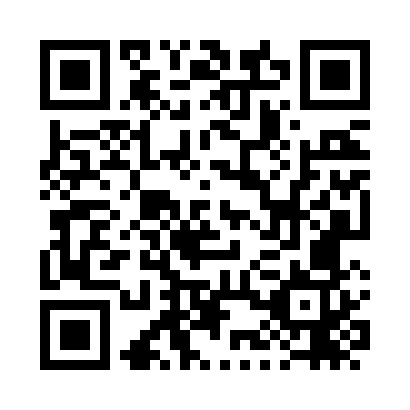 Prayer times for Monte Alegre, BrazilWed 1 May 2024 - Fri 31 May 2024High Latitude Method: NonePrayer Calculation Method: Muslim World LeagueAsar Calculation Method: ShafiPrayer times provided by https://www.salahtimes.comDateDayFajrSunriseDhuhrAsrMaghribIsha1Wed4:215:3211:332:555:356:422Thu4:215:3211:332:555:346:423Fri4:215:3211:332:555:346:424Sat4:205:3211:332:555:346:425Sun4:205:3211:332:555:346:426Mon4:205:3211:332:555:346:417Tue4:205:3211:332:555:346:418Wed4:205:3211:332:555:346:429Thu4:205:3211:332:555:346:4210Fri4:205:3211:332:555:346:4211Sat4:195:3211:332:555:346:4212Sun4:195:3211:332:565:336:4213Mon4:195:3211:332:565:336:4214Tue4:195:3211:332:565:336:4215Wed4:195:3211:332:565:336:4216Thu4:195:3211:332:565:336:4217Fri4:195:3211:332:565:336:4218Sat4:195:3211:332:565:336:4219Sun4:195:3211:332:565:336:4220Mon4:195:3211:332:575:336:4221Tue4:195:3211:332:575:346:4322Wed4:195:3211:332:575:346:4323Thu4:195:3311:332:575:346:4324Fri4:195:3311:332:575:346:4325Sat4:195:3311:332:575:346:4326Sun4:195:3311:332:585:346:4327Mon4:195:3311:342:585:346:4428Tue4:195:3311:342:585:346:4429Wed4:195:3311:342:585:346:4430Thu4:195:3411:342:585:346:4431Fri4:205:3411:342:585:346:44